АСКАН-10АСКАН-10 - новое поколение диагностических тестеров (сканеров) электронных систем управления ДВС.Тестер сохранил хорошо зарекомендовавшую себя конструкцию и внешний вид сканера АСКАН-8, однако значительно изменился внутренне.

Тестер может работать не только по K-line, но и по протоколу J1850 и по CAN.Напряжение бортовой сети от 12 до 24 Вольт. Дополнительные возможности позволяют значительно расширить перечень тестируемых автомобилей и проводить диагностику таких как легковых, так и грузовых автомобилей.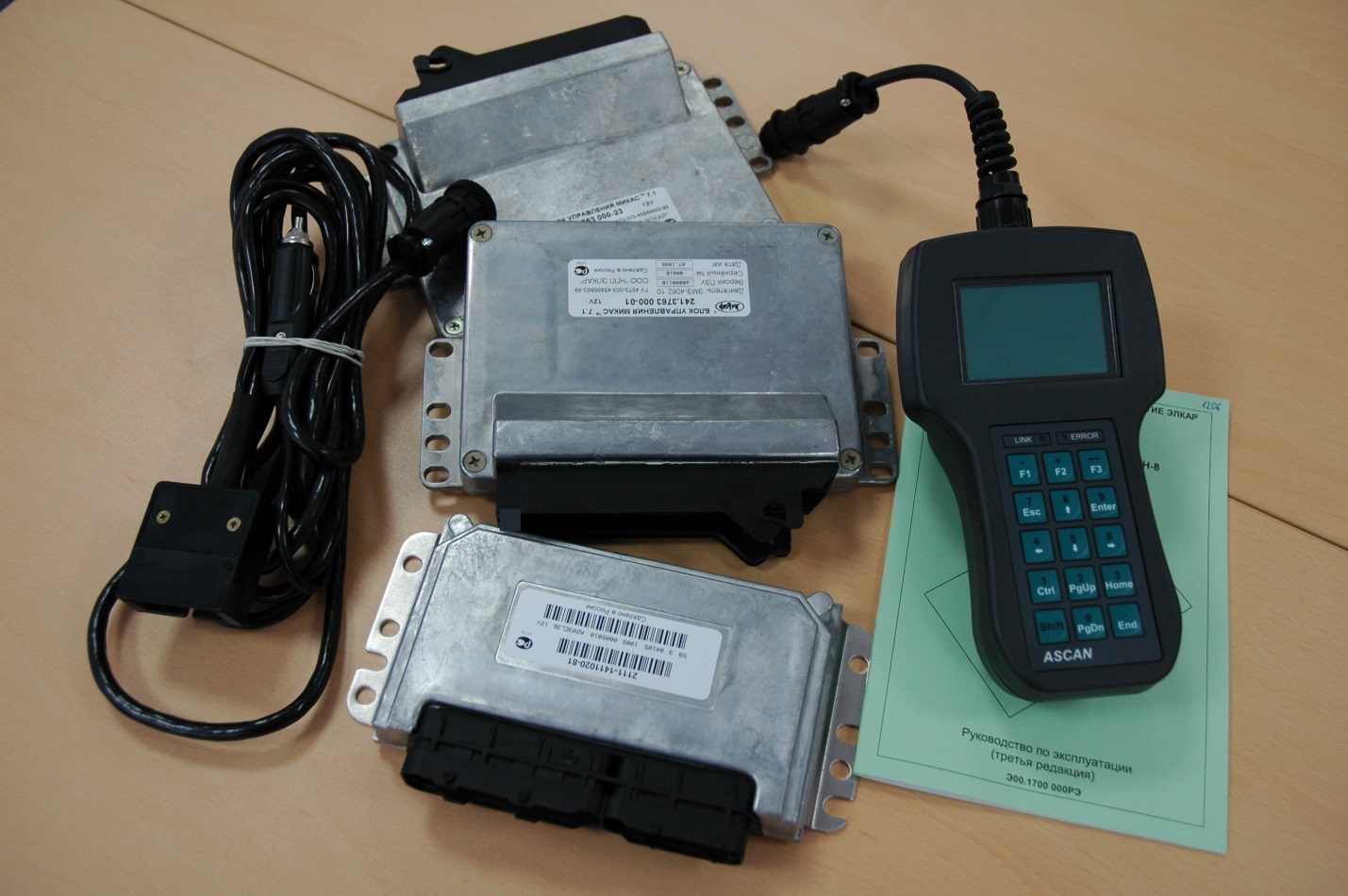 Значительно увеличена память тестера. В комплектацию тестера входят модули диагностики практически всех отечественных автомобилей,включая Steyr и Волгу с двигателем Крайслер, а также модули диагностики иномарок по протоколу OBD II K-line, OBD II J1850 и OBD II CAN.При этом цена тестера изменилась незначительно.

Тестер можно применять при проведении технического обслуживания и ремонта двигателей с напряжением бортовой сети 12 или 24 В на станциях технического обслуживания, на предприятиях, производящих транспортные средства, двигатели и агрегаты на их основе,а также индивидуальными автовладельцами.

Тестер позволяет:диагностировать различные системы управления;менять прошивку блока управления на новую версию, выпущенную заводом-изготовителем;считывать параметры блока управления как в виде выходных сигналов датчиков, так и в нормализованном виде;выводить на дисплей графики параметров в реальном масштабе времени;записывать в память тестера параметры блока управления с дискретностью 0,2 секунды с последующим отображением их в цифровом и графическом виде;считывать коды неисправностей из блока управления, как существующие в настоящий момент, так и занесенные в память;стирать из памяти блока управления коды неисправностей;считывать содержащуюся в памяти блока управления информацию о комплектации системы управления и идентификационную информацию об автомобиле и блоке управления;управлять исполнительными механизмами.
В настоящее время АСКАН-10 поддерживает диагностику следующих блоков управления:Автомобили ВАЗ с блоками управления ЯНВАРЬ 4/5.1/5.1.1/ 7.2; МИКАС 10/11; BOSCH M1.5.4/1.5.4N, MP7.0; BOSCH MP7.9.7; М73 (как для переднеприводных, так и для заднеприводных автомобилей); VS 5.1, ЭМУР; подушки безопасности; ABS;Автомобили ГАЗ с блоками управления МИКАС 5.4/7.1/7.2; МИКАС 10/11; МИКАС 10.3; МИКАС 11 ET, МИКАС 11 CR, МИКАС 11 EURO3; СОАТЭ; VS5.6; VS8; VDO ГАЗ-560 (STEYR); Волга с двигателем Крайслер; Volga Siber, ABS8, ABS5.3;Автомобили ПАЗ с блоками управления МИКАС 11V8;Автомобил УАЗ с блоками управления МИКАС 7.2; МИКАС 10/11; МИКАС 10.3; МИКАС 11 ET, МИКАС 11 CR, МИКАС 11 EURO3; СОАТЭ; VS5.6; VS8; ABS8;Автомобили ЗАЗ с блоками управления МИКАС 7.6, МИКАС 10.3, MR140, подушки безопасности Сенс, Шанс, Ланос, Lacetti;Автомобили Daewoo;Автомобили группы VAG (Audi, VW, Skoda, SEAT);Автомобили по протоколу OBD II (K-line);Автомобили по протоколу OBD II (J1850);Автомобили по протоколу OBD II CAN (Ford Focus 2, Ford Fusion...);Тестер позволяет тестировать автомобили с напряжением бортовой сети 24 В:Грузовые автомобили с блоком управления Bosch EDC7;Грузовые автомобили с двигателем ЯМЗ-650 (ЯМЗ-650.10, ЯМЗ-6501.10, ЯМЗ-6502.10, ЯМЗ-652.01, ЯМЗ-6521.01);Автобусы НЕФАЗ с блоком управления М20;Грузовые автомобили и автобусы ЕВРО3 с блоком управления М230.Перечень систем управления постоянно пополняется.

Тестер выпускается в комплектации БАЗОВЫЙ, ЭКОНОМ, ПРОФИ и TRUCK.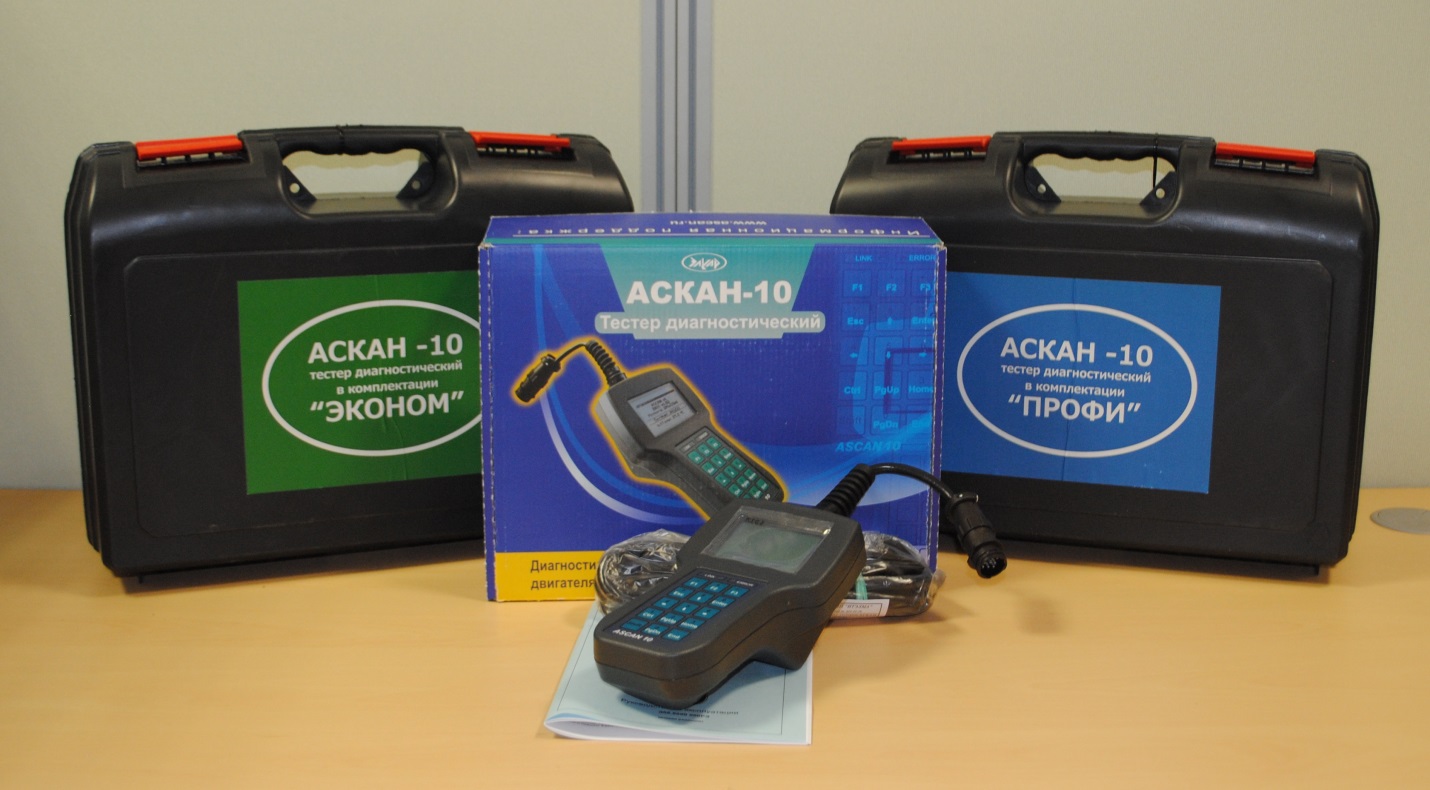 Базовая комплектация включает:Пакет Автодетектора - автоматическое определение типа блока управления (для отечественных автомобилей);Пакет ГАЗдиагностика блоков управления МИКАС 5.4/7.1/7.2; МИКАС 10/11; МИКАС 11 ET, МИКАС 11 CR, МИКАС 11 EURO3; СОАТЭ; VS5.6; VS8; VDO ГАЗ-560 (STEYR); Волга с двигателем Крайслер; Пакет ВАЗдиагностика блоков управления ЯНВАРЬ 4/5.1/5.1.1/ 7.2; МИКАС 10/11; BOSCH M1.5.4/1.5.4N, MP7.0; BOSCH MP7.9.7; М73; VS 5.1, ЭМУР; подушки безопасности; Пакет УАЗдиагностика блоков управления МИКАС 7.2; МИКАС 10/11; МИКАС 11 ET, МИКАС 11 CR, МИКАС 11 EURO3; СОАТЭ; VS5.6; VS8; Пакет ПАЗ - диагностика блока управления МИКАС 11V8;Пакет OBD II/EOBD - диагностика блоков управления по протоколам K-line и J1850;Кабель ВАЗ;Кабель ГАЗ;Поставляется в картонной коробкеКомплектация ЭКОНОМ включает:Базовая комплектация (все модули и кабели, за исключением поставочной тары);Пакет ГАЗ дополнительно:диагностика блоков управления МИКАС 10.3; Пакет ЗАЗдиагностика блоков управления МИКАС 7.6, МИКАС 10.3, подушки безопасности; Пакет УАЗ дополнительно:диагностика блоков управления МИКАС 10.3; Кабель OBD II k-line-CAN;Адаптер USB для подключения к ПК;Поставляется в пластиковом кейсеКомплектация ПРОФИ включает:Комплектация ЭКОНОМ (все модули, кабели и адаптер);Пакет ВАЗ дополнительно:диагностика ABS8 Bosch; Пакет ГАЗ дополнительно:диагностика ABS5.3 Bosch, ABS8 Bosch; Пакет УАЗ дополнительно:диагностика ABS8 Bosch; Пакет OBD II/EOBD дополнительно:диагностика блоков управления по протоколу OBD II CAN; Кабель OBD II J1850-CAN (Волга-Крайслер, Сайбер и др.);Кабель АБС ГАЗ;Кабель Steyr;Поставляется в пластиковом кейсеКомплектация АСКАН-10 Truck включает:Пакет КАМАЗ диагностика блоков управления М20;диагностика блоков управления Bosch MS6.1;Пакет М230Е3диагностика блоков управления М230Е3; Пакет ЯМЗдиагностика двигателей ЯМЗ650 с блоком управления EDC7; диагностика двигателей ЯМЗ651/530 с блоком управления EDC7; Пакет EDC7диагностика блоков управления EDC7; Адаптер ПрМ230;Адаптер USB для подключения к ПК;Поставляется в картонной коробкеОсновные технические данные и характеристики тестера АСКАН-10:Напряжение бортовой сети 12 или 24 В;Поддерживаемые протоколы обмена физического уровня - ISO 9141. ISO 14230, RS232, SAE J1850, CAN 2.0, USB 1.1;Объем памяти для хранения модулей - 8 MB;Рабочая температура - от минус 10 до плюс 40 град С